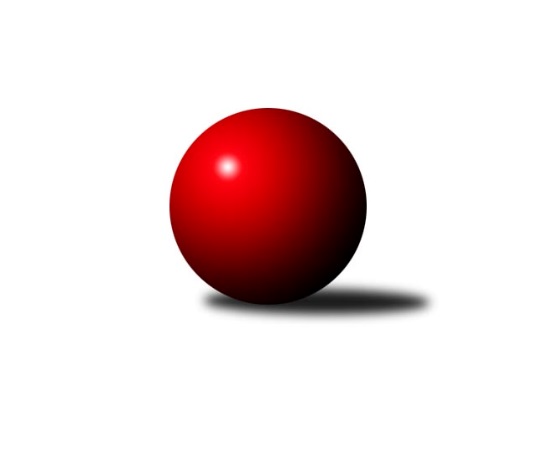 Č.1Ročník 2016/2017	11.5.2024 2. KLM B 2016/2017Statistika 1. kolaTabulka družstev:		družstvo	záp	výh	rem	proh	skore	sety	průměr	body	plné	dorážka	chyby	1.	KK Vyškov	1	1	0	0	7.0 : 1.0 	(13.0 : 11.0)	3449	2	2296	1153	23	2.	KK Blansko	1	1	0	0	6.0 : 2.0 	(13.5 : 10.5)	3365	2	2237	1128	38	3.	KK Zábřeh	1	1	0	0	5.0 : 3.0 	(14.0 : 10.0)	3325	2	2179	1146	13	4.	TJ Centropen Dačice	1	1	0	0	5.0 : 3.0 	(13.5 : 10.5)	3368	2	2261	1107	21	5.	TJ Opava˝A˝	1	1	0	0	5.0 : 3.0 	(12.0 : 12.0)	3400	2	2240	1160	22	6.	TJ Sokol Vracov	1	0	1	0	4.0 : 4.0 	(14.0 : 10.0)	3273	1	2197	1076	26	7.	TJ Horní Benešov ˝A˝	1	0	1	0	4.0 : 4.0 	(10.0 : 14.0)	3286	1	2178	1108	23	8.	TJ Sokol Chvalíkovice ˝A˝	1	0	0	1	3.0 : 5.0 	(12.0 : 12.0)	3358	0	2236	1122	29	9.	TJ Slovan Kamenice n.L.	1	0	0	1	3.0 : 5.0 	(10.5 : 13.5)	3294	0	2257	1037	37	10.	TJ Sokol Husovice˝B˝	1	0	0	1	3.0 : 5.0 	(10.0 : 14.0)	3285	0	2175	1110	23	11.	TJ Unie Hlubina ˝A˝	1	0	0	1	2.0 : 6.0 	(10.5 : 13.5)	3281	0	2212	1069	19	12.	SKK Dubňany	1	0	0	1	1.0 : 7.0 	(11.0 : 13.0)	3349	0	2298	1051	24Tabulka doma:		družstvo	záp	výh	rem	proh	skore	sety	průměr	body	maximum	minimum	1.	KK Vyškov	1	1	0	0	7.0 : 1.0 	(13.0 : 11.0)	3449	2	3449	3449	2.	KK Blansko	1	1	0	0	6.0 : 2.0 	(13.5 : 10.5)	3365	2	3365	3365	3.	KK Zábřeh	1	1	0	0	5.0 : 3.0 	(14.0 : 10.0)	3325	2	3325	3325	4.	TJ Sokol Vracov	1	0	1	0	4.0 : 4.0 	(14.0 : 10.0)	3273	1	3273	3273	5.	SKK Dubňany	0	0	0	0	0.0 : 0.0 	(0.0 : 0.0)	0	0	0	0	6.	TJ Sokol Husovice˝B˝	0	0	0	0	0.0 : 0.0 	(0.0 : 0.0)	0	0	0	0	7.	TJ Centropen Dačice	0	0	0	0	0.0 : 0.0 	(0.0 : 0.0)	0	0	0	0	8.	TJ Unie Hlubina ˝A˝	0	0	0	0	0.0 : 0.0 	(0.0 : 0.0)	0	0	0	0	9.	TJ Horní Benešov ˝A˝	0	0	0	0	0.0 : 0.0 	(0.0 : 0.0)	0	0	0	0	10.	TJ Opava˝A˝	0	0	0	0	0.0 : 0.0 	(0.0 : 0.0)	0	0	0	0	11.	TJ Sokol Chvalíkovice ˝A˝	1	0	0	1	3.0 : 5.0 	(12.0 : 12.0)	3358	0	3358	3358	12.	TJ Slovan Kamenice n.L.	1	0	0	1	3.0 : 5.0 	(10.5 : 13.5)	3294	0	3294	3294Tabulka venku:		družstvo	záp	výh	rem	proh	skore	sety	průměr	body	maximum	minimum	1.	TJ Centropen Dačice	1	1	0	0	5.0 : 3.0 	(13.5 : 10.5)	3368	2	3368	3368	2.	TJ Opava˝A˝	1	1	0	0	5.0 : 3.0 	(12.0 : 12.0)	3400	2	3400	3400	3.	TJ Horní Benešov ˝A˝	1	0	1	0	4.0 : 4.0 	(10.0 : 14.0)	3286	1	3286	3286	4.	TJ Sokol Vracov	0	0	0	0	0.0 : 0.0 	(0.0 : 0.0)	0	0	0	0	5.	TJ Slovan Kamenice n.L.	0	0	0	0	0.0 : 0.0 	(0.0 : 0.0)	0	0	0	0	6.	KK Zábřeh	0	0	0	0	0.0 : 0.0 	(0.0 : 0.0)	0	0	0	0	7.	KK Vyškov	0	0	0	0	0.0 : 0.0 	(0.0 : 0.0)	0	0	0	0	8.	KK Blansko	0	0	0	0	0.0 : 0.0 	(0.0 : 0.0)	0	0	0	0	9.	TJ Sokol Chvalíkovice ˝A˝	0	0	0	0	0.0 : 0.0 	(0.0 : 0.0)	0	0	0	0	10.	TJ Sokol Husovice˝B˝	1	0	0	1	3.0 : 5.0 	(10.0 : 14.0)	3285	0	3285	3285	11.	TJ Unie Hlubina ˝A˝	1	0	0	1	2.0 : 6.0 	(10.5 : 13.5)	3281	0	3281	3281	12.	SKK Dubňany	1	0	0	1	1.0 : 7.0 	(11.0 : 13.0)	3349	0	3349	3349Tabulka podzimní části:		družstvo	záp	výh	rem	proh	skore	sety	průměr	body	doma	venku	1.	KK Vyškov	1	1	0	0	7.0 : 1.0 	(13.0 : 11.0)	3449	2 	1 	0 	0 	0 	0 	0	2.	KK Blansko	1	1	0	0	6.0 : 2.0 	(13.5 : 10.5)	3365	2 	1 	0 	0 	0 	0 	0	3.	KK Zábřeh	1	1	0	0	5.0 : 3.0 	(14.0 : 10.0)	3325	2 	1 	0 	0 	0 	0 	0	4.	TJ Centropen Dačice	1	1	0	0	5.0 : 3.0 	(13.5 : 10.5)	3368	2 	0 	0 	0 	1 	0 	0	5.	TJ Opava˝A˝	1	1	0	0	5.0 : 3.0 	(12.0 : 12.0)	3400	2 	0 	0 	0 	1 	0 	0	6.	TJ Sokol Vracov	1	0	1	0	4.0 : 4.0 	(14.0 : 10.0)	3273	1 	0 	1 	0 	0 	0 	0	7.	TJ Horní Benešov ˝A˝	1	0	1	0	4.0 : 4.0 	(10.0 : 14.0)	3286	1 	0 	0 	0 	0 	1 	0	8.	TJ Sokol Chvalíkovice ˝A˝	1	0	0	1	3.0 : 5.0 	(12.0 : 12.0)	3358	0 	0 	0 	1 	0 	0 	0	9.	TJ Slovan Kamenice n.L.	1	0	0	1	3.0 : 5.0 	(10.5 : 13.5)	3294	0 	0 	0 	1 	0 	0 	0	10.	TJ Sokol Husovice˝B˝	1	0	0	1	3.0 : 5.0 	(10.0 : 14.0)	3285	0 	0 	0 	0 	0 	0 	1	11.	TJ Unie Hlubina ˝A˝	1	0	0	1	2.0 : 6.0 	(10.5 : 13.5)	3281	0 	0 	0 	0 	0 	0 	1	12.	SKK Dubňany	1	0	0	1	1.0 : 7.0 	(11.0 : 13.0)	3349	0 	0 	0 	0 	0 	0 	1Tabulka jarní části:		družstvo	záp	výh	rem	proh	skore	sety	průměr	body	doma	venku	1.	TJ Sokol Vracov	0	0	0	0	0.0 : 0.0 	(0.0 : 0.0)	0	0 	0 	0 	0 	0 	0 	0 	2.	KK Zábřeh	0	0	0	0	0.0 : 0.0 	(0.0 : 0.0)	0	0 	0 	0 	0 	0 	0 	0 	3.	SKK Dubňany	0	0	0	0	0.0 : 0.0 	(0.0 : 0.0)	0	0 	0 	0 	0 	0 	0 	0 	4.	TJ Slovan Kamenice n.L.	0	0	0	0	0.0 : 0.0 	(0.0 : 0.0)	0	0 	0 	0 	0 	0 	0 	0 	5.	TJ Sokol Husovice˝B˝	0	0	0	0	0.0 : 0.0 	(0.0 : 0.0)	0	0 	0 	0 	0 	0 	0 	0 	6.	KK Vyškov	0	0	0	0	0.0 : 0.0 	(0.0 : 0.0)	0	0 	0 	0 	0 	0 	0 	0 	7.	TJ Centropen Dačice	0	0	0	0	0.0 : 0.0 	(0.0 : 0.0)	0	0 	0 	0 	0 	0 	0 	0 	8.	TJ Unie Hlubina ˝A˝	0	0	0	0	0.0 : 0.0 	(0.0 : 0.0)	0	0 	0 	0 	0 	0 	0 	0 	9.	TJ Horní Benešov ˝A˝	0	0	0	0	0.0 : 0.0 	(0.0 : 0.0)	0	0 	0 	0 	0 	0 	0 	0 	10.	KK Blansko	0	0	0	0	0.0 : 0.0 	(0.0 : 0.0)	0	0 	0 	0 	0 	0 	0 	0 	11.	TJ Opava˝A˝	0	0	0	0	0.0 : 0.0 	(0.0 : 0.0)	0	0 	0 	0 	0 	0 	0 	0 	12.	TJ Sokol Chvalíkovice ˝A˝	0	0	0	0	0.0 : 0.0 	(0.0 : 0.0)	0	0 	0 	0 	0 	0 	0 	0 Zisk bodů pro družstvo:		jméno hráče	družstvo	body	zápasy	v %	dílčí body	sety	v %	1.	Petr Bracek 	TJ Opava˝A˝ 	1	/	1	(100%)	4	/	4	(100%)	2.	Jakub Hendrych 	TJ Sokol Chvalíkovice ˝A˝ 	1	/	1	(100%)	4	/	4	(100%)	3.	Martin Sitta 	KK Zábřeh 	1	/	1	(100%)	4	/	4	(100%)	4.	Martin Procházka 	KK Blansko  	1	/	1	(100%)	4	/	4	(100%)	5.	Marek Ollinger 	KK Zábřeh 	1	/	1	(100%)	4	/	4	(100%)	6.	Petr Brablec 	TJ Unie Hlubina ˝A˝ 	1	/	1	(100%)	3	/	4	(75%)	7.	Eduard Varga 	KK Vyškov 	1	/	1	(100%)	3	/	4	(75%)	8.	David Plšek 	TJ Sokol Husovice˝B˝ 	1	/	1	(100%)	3	/	4	(75%)	9.	Tomaš Žižlavský 	TJ Sokol Husovice˝B˝ 	1	/	1	(100%)	3	/	4	(75%)	10.	Vladimír Valenta 	TJ Sokol Chvalíkovice ˝A˝ 	1	/	1	(100%)	3	/	4	(75%)	11.	Ondřej Ševela 	SKK Dubňany  	1	/	1	(100%)	3	/	4	(75%)	12.	Petr Pevný 	KK Vyškov 	1	/	1	(100%)	3	/	4	(75%)	13.	Filip Kordula 	TJ Sokol Vracov 	1	/	1	(100%)	3	/	4	(75%)	14.	Vladimír Konečný 	TJ Unie Hlubina ˝A˝ 	1	/	1	(100%)	3	/	4	(75%)	15.	Martin Marek 	TJ Opava˝A˝ 	1	/	1	(100%)	3	/	4	(75%)	16.	František Svoboda 	TJ Sokol Vracov 	1	/	1	(100%)	3	/	4	(75%)	17.	Jakub Flek 	KK Blansko  	1	/	1	(100%)	3	/	4	(75%)	18.	Vladislav Pečinka 	TJ Horní Benešov ˝A˝ 	1	/	1	(100%)	3	/	4	(75%)	19.	Karel Kolařík 	KK Blansko  	1	/	1	(100%)	2.5	/	4	(63%)	20.	Jiří Staněk 	TJ Sokol Chvalíkovice ˝A˝ 	1	/	1	(100%)	2	/	4	(50%)	21.	Pavel Polanský st. ml.	TJ Sokol Vracov 	1	/	1	(100%)	2	/	4	(50%)	22.	Jiří Flídr 	KK Zábřeh 	1	/	1	(100%)	2	/	4	(50%)	23.	Pavel Košťál 	TJ Sokol Husovice˝B˝ 	1	/	1	(100%)	2	/	4	(50%)	24.	Radim Čuřík 	KK Vyškov 	1	/	1	(100%)	2	/	4	(50%)	25.	Petr Rak 	TJ Horní Benešov ˝A˝ 	1	/	1	(100%)	2	/	4	(50%)	26.	Milan Vaněk 	TJ Opava˝A˝ 	1	/	1	(100%)	2	/	4	(50%)	27.	Roman Flek 	KK Blansko  	1	/	1	(100%)	2	/	4	(50%)	28.	Tomáš Procházka 	KK Vyškov 	1	/	1	(100%)	2	/	4	(50%)	29.	Luděk Rychlovský 	KK Vyškov 	1	/	1	(100%)	2	/	4	(50%)	30.	Jan Machálek st.	TJ Sokol Husovice˝B˝ 	0	/	1	(0%)	2	/	4	(50%)	31.	Vít Svoboda 	SKK Dubňany  	0	/	1	(0%)	2	/	4	(50%)	32.	David Hendrych 	TJ Sokol Chvalíkovice ˝A˝ 	0	/	1	(0%)	2	/	4	(50%)	33.	Michal Blažek 	TJ Opava˝A˝ 	0	/	1	(0%)	2	/	4	(50%)	34.	Zdeněk Černý 	TJ Horní Benešov ˝A˝ 	0	/	1	(0%)	2	/	4	(50%)	35.	Václav Švub 	KK Zábřeh 	0	/	1	(0%)	2	/	4	(50%)	36.	Michal Hejtmánek 	TJ Unie Hlubina ˝A˝ 	0	/	1	(0%)	2	/	4	(50%)	37.	Milan Kratochvíla 	SKK Dubňany  	0	/	1	(0%)	2	/	4	(50%)	38.	Michal Zelený 	SKK Dubňany  	0	/	1	(0%)	2	/	4	(50%)	39.	Antonín Svozil ml.	TJ Sokol Vracov 	0	/	1	(0%)	2	/	4	(50%)	40.	Tomáš Rechtoris 	TJ Unie Hlubina ˝A˝ 	0	/	1	(0%)	1.5	/	4	(38%)	41.	Milan Jahn 	TJ Opava˝A˝ 	0	/	1	(0%)	1	/	4	(25%)	42.	Josef Sitta 	KK Zábřeh 	0	/	1	(0%)	1	/	4	(25%)	43.	Jaroslav Harca 	SKK Dubňany  	0	/	1	(0%)	1	/	4	(25%)	44.	František Oliva 	TJ Unie Hlubina ˝A˝ 	0	/	1	(0%)	1	/	4	(25%)	45.	Antonín Kratochvíla 	SKK Dubňany  	0	/	1	(0%)	1	/	4	(25%)	46.	Martin Bilíček 	TJ Horní Benešov ˝A˝ 	0	/	1	(0%)	1	/	4	(25%)	47.	Zdeněk Švub 	KK Zábřeh 	0	/	1	(0%)	1	/	4	(25%)	48.	Vlastimil Skopalík 	TJ Horní Benešov ˝A˝ 	0	/	1	(0%)	1	/	4	(25%)	49.	Ladislav Musil 	KK Blansko  	0	/	1	(0%)	1	/	4	(25%)	50.	Jan Tužil 	TJ Sokol Vracov 	0	/	1	(0%)	1	/	4	(25%)	51.	Kamil Kubeša 	TJ Horní Benešov ˝A˝ 	0	/	1	(0%)	1	/	4	(25%)	52.	Jiří Trávníček 	KK Vyškov 	0	/	1	(0%)	1	/	4	(25%)	53.	Marek Hynar 	TJ Sokol Chvalíkovice ˝A˝ 	0	/	1	(0%)	0	/	4	(0%)	54.	Michal Zatyko 	TJ Unie Hlubina ˝A˝ 	0	/	1	(0%)	0	/	4	(0%)	55.	Miroslav Vejtasa 	TJ Sokol Husovice˝B˝ 	0	/	1	(0%)	0	/	4	(0%)	56.	Jiří Radil 	TJ Sokol Husovice˝B˝ 	0	/	1	(0%)	0	/	4	(0%)	57.	Maciej Basista 	TJ Opava˝A˝ 	0	/	1	(0%)	0	/	4	(0%)Průměry na kuželnách:		kuželna	průměr	plné	dorážka	chyby	výkon na hráče	1.	KK Vyškov, 1-4	3399	2297	1102	23.5	(566.5)	2.	TJ Opava, 1-4	3379	2238	1141	25.5	(563.2)	3.	KK Blansko, 1-6	3323	2224	1098	28.5	(553.8)	4.	KK Zábřeh, 1-4	3305	2177	1128	18.0	(550.8)	5.	TJ Sokol Vracov, 1-6	3279	2187	1092	24.5	(546.6)Nejlepší výkony na kuželnách:KK Vyškov, 1-4KK Vyškov	3449	1. kolo	Petr Pevný 	KK Vyškov	601	1. koloSKK Dubňany 	3349	1. kolo	Luděk Rychlovský 	KK Vyškov	582	1. kolo		. kolo	Tomáš Procházka 	KK Vyškov	581	1. kolo		. kolo	Ondřej Ševela 	SKK Dubňany 	578	1. kolo		. kolo	Michal Zelený 	SKK Dubňany 	573	1. kolo		. kolo	Jiří Trávníček 	KK Vyškov	570	1. kolo		. kolo	Radim Čuřík 	KK Vyškov	568	1. kolo		. kolo	Vít Svoboda 	SKK Dubňany 	555	1. kolo		. kolo	Milan Kratochvíla 	SKK Dubňany 	554	1. kolo		. kolo	Antonín Kratochvíla 	SKK Dubňany 	553	1. koloTJ Opava, 1-4TJ Opava˝A˝	3400	1. kolo	Petr Bracek 	TJ Opava˝A˝	606	1. koloTJ Sokol Chvalíkovice ˝A˝	3358	1. kolo	Jiří Staněk 	TJ Sokol Chvalíkovice ˝A˝	594	1. kolo		. kolo	Jakub Hendrych 	TJ Sokol Chvalíkovice ˝A˝	590	1. kolo		. kolo	Michal Blažek 	TJ Opava˝A˝	575	1. kolo		. kolo	Milan Vaněk 	TJ Opava˝A˝	570	1. kolo		. kolo	Martin Marek 	TJ Opava˝A˝	567	1. kolo		. kolo	Marek Hynar 	TJ Sokol Chvalíkovice ˝A˝	565	1. kolo		. kolo	Vladimír Valenta 	TJ Sokol Chvalíkovice ˝A˝	555	1. kolo		. kolo	David Hendrych 	TJ Sokol Chvalíkovice ˝A˝	553	1. kolo		. kolo	Maciej Basista 	TJ Opava˝A˝	545	1. koloKK Blansko, 1-6KK Blansko 	3365	1. kolo	Martin Procházka 	KK Blansko 	665	1. koloTJ Unie Hlubina ˝A˝	3281	1. kolo	Jakub Flek 	KK Blansko 	586	1. kolo		. kolo	Petr Brablec 	TJ Unie Hlubina ˝A˝	582	1. kolo		. kolo	Vladimír Konečný 	TJ Unie Hlubina ˝A˝	578	1. kolo		. kolo	Ladislav Musil 	KK Blansko 	553	1. kolo		. kolo	Michal Zatyko 	TJ Unie Hlubina ˝A˝	552	1. kolo		. kolo	Roman Flek 	KK Blansko 	545	1. kolo		. kolo	František Oliva 	TJ Unie Hlubina ˝A˝	543	1. kolo		. kolo	Karel Kolařík 	KK Blansko 	533	1. kolo		. kolo	Michal Hejtmánek 	TJ Unie Hlubina ˝A˝	522	1. koloKK Zábřeh, 1-4KK Zábřeh	3325	1. kolo	Martin Sitta 	KK Zábřeh	590	1. koloTJ Sokol Husovice˝B˝	3285	1. kolo	Tomaš Žižlavský 	TJ Sokol Husovice˝B˝	576	1. kolo		. kolo	Marek Ollinger 	KK Zábřeh	575	1. kolo		. kolo	David Plšek 	TJ Sokol Husovice˝B˝	574	1. kolo		. kolo	Pavel Košťál 	TJ Sokol Husovice˝B˝	560	1. kolo		. kolo	Josef Sitta 	KK Zábřeh	557	1. kolo		. kolo	Jiří Flídr 	KK Zábřeh	538	1. kolo		. kolo	Zdeněk Švub 	KK Zábřeh	536	1. kolo		. kolo	Jan Machálek st.	TJ Sokol Husovice˝B˝	535	1. kolo		. kolo	Miroslav Vejtasa 	TJ Sokol Husovice˝B˝	532	1. koloTJ Sokol Vracov, 1-6TJ Horní Benešov ˝A˝	3286	1. kolo	Vladislav Pečinka 	TJ Horní Benešov ˝A˝	578	1. koloTJ Sokol Vracov	3273	1. kolo	Jan Tužil 	TJ Sokol Vracov	568	1. kolo		. kolo	Petr Rak 	TJ Horní Benešov ˝A˝	564	1. kolo		. kolo	Pavel Polanský st. ml.	TJ Sokol Vracov	552	1. kolo		. kolo	František Svoboda 	TJ Sokol Vracov	552	1. kolo		. kolo	Filip Kordula 	TJ Sokol Vracov	543	1. kolo		. kolo	Zdeněk Černý 	TJ Horní Benešov ˝A˝	542	1. kolo		. kolo	Vlastimil Skopalík 	TJ Horní Benešov ˝A˝	541	1. kolo		. kolo	Petr Polanský 	TJ Sokol Vracov	537	1. kolo		. kolo	Martin Bilíček 	TJ Horní Benešov ˝A˝	534	1. koloČetnost výsledků:	7.0 : 1.0	1x	6.0 : 2.0	1x	5.0 : 3.0	1x	4.0 : 4.0	1x	3.0 : 5.0	1x